Application for a Volunteering Service in the Program“European Solidarity Corps“ (ESC)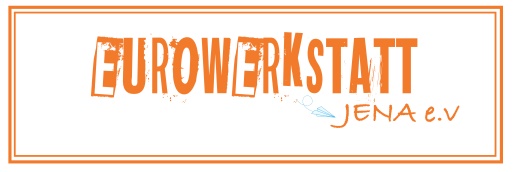 Please highlight the project(s) for which you want to apply with a colour.
Evidenziare il/i progetto/i per cui ti vuoi candidare con un colore Please fill in this application form in English, thank you! 
Per favore compilare in inglese, grazie! Personal information / Informazioni personale Family name / CognomeFirst name / NomeStreet name and house number / Via e numero civicoPostal code and town / Codice postale e paese, cittàTelephone number (with international area code) / 
Numero di telefono (con prefisso internazionale)Email-address / indirizzo e-mailRegister Nr. at https://europa.eu/youth/solidarity → really important! / 
Nr. di Registrazione a https://europa.eu/youth/solidarity --> molto importante! Nationality / NazionalitàPass- or ID-number (Please also send a copy of you pass or ID!) / Numero di passaporto o carta d’identità (Per favore inviare anche una copia della vostra carta d’identità o passaporto)Date of birth / Data di nascita  City of birth / Città di nascitaGender / genere    	□ female / femminile	□ male / maschile		□ diverse / altrofamily status (own children?) / Stato di famiglia (figlio unico?)driving licence / Patente di guidaEmergency contact / Contatto di emergenzaEducation, language skills and experience / educazione, capacità linguistica e esperienzaInformation about your education / informazioni riguardo alla tua educazione□ school pupil / alunno di scuola secondariagraduation probably (date) / data della maturità (circa): ________________________□ school education already finished / educazione scolastica già terminatagraduation date / data della maturità: ________________________□ vocational training / corso di formazione professionaleProfession / lavoro: ________________________finishing date / data di fine (circa): ________________________□ student / studente universitarioname of studies / facoltà: ________________________graduation probably (date) / data di laurea (circa): ________________________□ Studies finished / laureatoname of studies / facoltà: ________________________graduation date / data di laurea: ________________________Your Current Situation / Situazione corrente□ school or university / scuola o università: ________________________□ working as / lavoro a/in: ________________________□ in the phase between school and studies or vocational training / nella fase tra scuola e università o corso di formazione professionale□ registered unemployed / disoccupato□ other / altro: ________________________Does this describe you? / Cosa ti descrive?□ disability / disabilità□ unemployed / disoccupato□ leaving school without qualifications / senza diploma di maturità□ Immigrant / immigrato□ geographical disadvantage / paese svantaggiatoYour language skills / Capacità linguisticheHow did you learn these languages? / Come hai imparato queste lingue? Do you have some kind of other qualifications? (For example working with the computer, working with a camera, bookkeeping, handcraft, playing an instrument, project management, sports, ...) / 
Hai altre qualificazioni? (per esempio capicità informatiche, capacità fotografiche, registrazione contabile, artigianato,suonare uno strumento, gestione di progetto/project management, sport..) Do you have experience in a specific area? (For example working with children, teenagers or old people, travelling, working in the garden, playing an instrument, blogging, cooking, ...) / 
Hai esperienze di lavoro in un’area specifica? (lavorare con bambini, adolescenti o persone anziani, viaggi, giardinaggio, suonare uno strumento, fare blog, cucinare..)Have you been or are you active as a volunteer? When, where and in which field? / 
Sei già stato volontario? Quando, dove e in quale ambito? Did you already participate in European Solidarity Corps (ESC) projects?
Hai già avuto modo di partecipare ad un progetto del European Solidarity Corps (ESC)?Your volunteering service / Il tuo servizio di volontariatoOur ESC volunteering project will last from 01.09.2021 until 31.08.2022.
Il nostro progetto di volontariato ESC si tiene dal 01.09.2021 al 31.08.2022.Your Motivation: Why would you like to take part as a volunteer in the ESC Program? / 
La tua motivazione: perchè vorresti prendere parte al progetto di volontariato ESC? Your Expectations: How do you imagine the work as a volunteer in a hosting project? What do you think you can gain during your service? / 
Le tue aspettative: come ti immagini il lavoro da volontario nel progetto ospitante? Cosa pensi di poter ottenere durante il tuo servizio i volontariato?What are your strength and weaknesses? / Quali sono le tue forze e le tue debolezza?  What are your hobbies? / Quali sono i tuoi Hobby?What values are especially important to you? / Quali valori sono particolarmente importanti per te? Your plans, wishes, ideas for your professional future after the volunteering service? / 
I tuoi piani, desideri, idée per il tuo future professionale dopo il volontariato? Do you have any special needs that we should take into account? (e.g. allergies, dietary needs, problems of mobility, health care, physical disability, psychological problems, ...) / 
Hai qualche bisogno particolare che dobbiamo prendere in considerazione? (per esempio allergie, diete particolati, problemi di mobilità, salute, disabilità fisica, problemi psicologici..) Is there anything else, you want to tell us? / C’è qualcos’altro che vuoi dirci? Your Sending Organization / La tua organizzazione di invio* mandatory fieldLegal RepresentativeBackground and experiencePlease describe briefly your organization   What are the activities and experience of the organization in the areas relevant for this application?  What are the skills and expertise of key staff/person involved in this application?□ Klex
children and youth center/ 
centro sociale/ricreativo per bambini ed adolescenti□ Sprachkiste 
kindergarten / 
scuola dell’infanzia□ Eurowerkstatt
non-profit organization / Associaizone no-profit□ Treffpunkt 
youth center / 
centro sociale/ricreativo per adolescenti□ Montessori Kindergarten kindergarten /
scuola dell‘infanzia□ Iberoamérica 
non-profit organization / Associaizone no-profit□ polaris 
youth center/ 
centro sociale/ricreativo per adolescenti□ Waldkita 
kindergarten /
scuola dell’infanzia□ SV Schott 
table tennis association / Associazione di tennis da tavolo□ Freizeitladen 
youth center / 
centro sociale/ricreativo per adolescenti□ Vorschulteil Jenaplan-Schule 
pre-school section/ 
istituzione pre-scolareFamily name / CognomeFirst name / NomeStreet and house number/ Via e numero civicoPostal code, town/ codice postale e paese, cittàTelephone number / Numero di telefonoEmail-address / indirizzo e-mailEnglishGermanSpanishFrenchItalianRussianTurkishotherFluently / fluenteGood / buonoLittle / pocoOID *Accreditation Number *Full legal name (National Language)Full legal name (Latin characters) *National ID (if applicable)Department (if applicable)Street address and house number *Post code and City *Country *WebsiteEmail *Contact person *TelephoneFirst Name *           Family Name *                                             Position *    E-Mail                                           